WE DEPEND ON YOUR MEAL DONATION FOR PROGRAM EXPENSES – THANK YOU FOR YOUR CONTRIBUTIONUSDA prohibits discrimination in the administration of this program.  To file a complaint, write to Secretary of Agriculture, Washington D.C. 20250.This menu has been reviewed and approved by a Registered Dietitian, Cassandra Drynan, RDN    Cassandra Drynan,  RDN    .Suggested donation for 60 years old and over $5.00. Required charge for under 60 years $7.00.LINCOLN SENIOR NUTRITION MENU - MAY 2023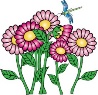 For More Information Call: (406) 362-4504           *This menu is subject to change due to product availabilityLINCOLN SENIOR NUTRITION MENU - MAY 2023For More Information Call: (406) 362-4504           *This menu is subject to change due to product availabilityLINCOLN SENIOR NUTRITION MENU - MAY 2023For More Information Call: (406) 362-4504           *This menu is subject to change due to product availabilityLINCOLN SENIOR NUTRITION MENU - MAY 2023For More Information Call: (406) 362-4504           *This menu is subject to change due to product availabilityLINCOLN SENIOR NUTRITION MENU - MAY 2023For More Information Call: (406) 362-4504           *This menu is subject to change due to product availabilityMONDAYTUESDAYWEDNESDAYTHURSDAYFRIDAY1BBQ CHICKEN SANDWICHBAKED BEANSTATER TOTSFRUIT SALAD 2BAKED HAMSWEET YAMSMIXED VEGETABLESWHOLE GRAIN ROLLSWEET PEACHES 3MEATBALLS W/SAUERKRAUTRED POTATOESCARROT COINSWHOLE GRAIN ROLLGOLDEN PEARS4PORK CHOW MEINORIENTAL VEGETABLESPICKLED BEETSPINEAPPLEDESSERT5CHICKEN FRIED STEAKMASHED POTATOESGREEN BEANSWHOLE GRAIN BREADCRANBERRIES8SLOPPY JOES ON A BUNBAKED BEANSCRISP COLESLAWAPPLESAUCE 9BIRTHDAY DINNERHAM & SCALLOPED POTATOESMIXED VEGETABLESWHOLE GRAIN ROLLSPICED APPLESBIRTHDAY CAKE10CHICKEN-N-STUFFINGMASHED POTATOES GREEN BEANSCRANBERRIES & PEARS 11SPAGHETTI W/MEAT SAUCEGOLDEN CORNSTEAMED BROCCOLIPINEAPPLE12MOTHER’S DAY DINNERCORNED BEEF & CABBAGERED POTATOESSTEAMED CARROTSDINNER ROLLJUICY PEACHESDESSERT15POLISH DOGSAUERKRAUTRED POTATOESGREEN BEANSWHOLE GRAIN ROLLFRUIT SALAD 16ROAST TURKEYSWEET YAMSMIXED VEGGIESDINNER ROLLCRANBERRIES 17DIANE’S MEATLOAFMASHED POTATOESBRUSSELS SPROUTSWHOLE GRAIN BREADSWEET PEACHESDESSERT18BBQ PORKRED POTATOESMIXED VEGETABLESWHOLE GRAIN ROLLPINEAPPLE19MONTANA PASTIESCOLESLAWBAKED BEANSMANDARIN ORANGES22FISH PATTY ON A BUNMIXED VEGETABLESCOLESLAW JUICY PEARSDESSERT23ROAST BEEFMASHED POTATOESGREEN BEANSWHOLE GRAIN ROLLBAKED APPLES24TATER TOT CASSEROLEGREEN PEASPICKLED BEETSMANDARIN ORANGES*COMMODITIES*25CHICKEN ROLL UPMEXICAN BEANSAPPLES & CARROTSFRESH FRUIT26HAMBURGER PATTY W/GRAVYMASHED POTATOESSTEAMED CARROTSWHOLE GRAIN ROLLMIXED FRUIT29CLOSED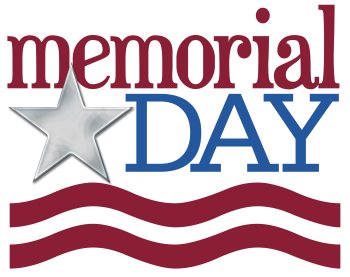 30 MEXICAN BEEF GOULASH GOLDEN CORN PEAS & CARROTSSWEET PEARS DESSERT 31CHICKEN W/BROWN RICEBROCCOLI & CAULIFLOWERBEAN SALADAPPLESAUCELow-fat milk is delivered dailyand served daily at theDinner Club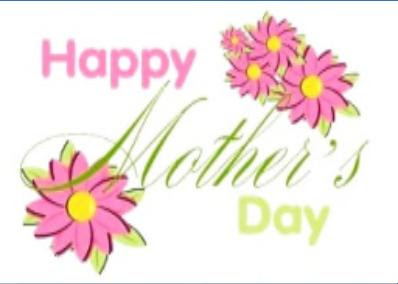 